Les Poux sont de retour au collège !    Afin d’éviter la propagation, merci de vérifier les têtes de vos enfants et d’appliquer les traitements adaptés.Mme Préaudeau, infirmière.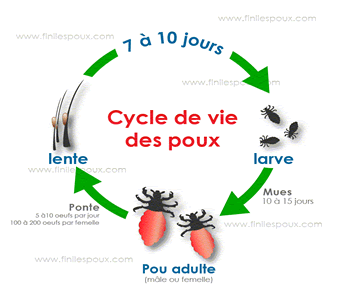 